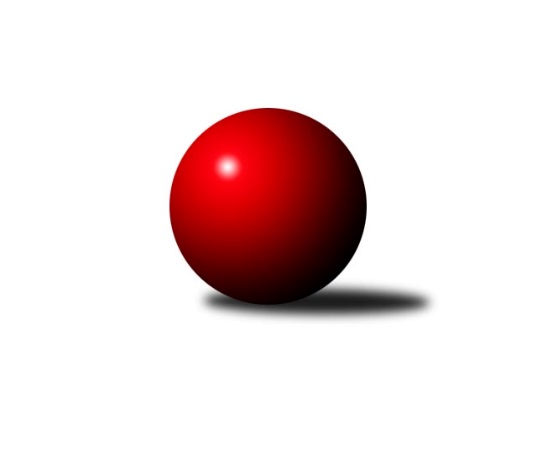 Č.8Ročník 2021/2022	10.5.2024 Divize AS 2021/2022Statistika 8. kolaTabulka družstev:		družstvo	záp	výh	rem	proh	skore	sety	průměr	body	plné	dorážka	chyby	1.	TJ Praga Praha	7	6	0	1	38.0 : 18.0 	(52.5 : 31.5)	2645	12	1820	825	35.9	2.	TJ Sparta Kutná Hora	8	5	0	3	40.0 : 24.0 	(55.0 : 41.0)	2579	10	1779	800	30.5	3.	TJ Sokol Brandýs n. L.	8	5	0	3	39.0 : 25.0 	(53.0 : 43.0)	2458	10	1721	737	40.4	4.	KK Slavoj Praha B	8	5	0	3	38.5 : 25.5 	(53.0 : 43.0)	2599	10	1779	821	33	5.	KK Vlašim	8	5	0	3	34.5 : 29.5 	(45.5 : 50.5)	2547	10	1773	773	44.3	6.	KK Konstruktiva Praha  B	8	5	0	3	32.5 : 31.5 	(50.5 : 45.5)	2584	10	1784	799	32.5	7.	TJ Sokol Benešov B	7	4	0	3	28.0 : 28.0 	(40.5 : 43.5)	2512	8	1744	768	39.7	8.	TJ Sokol Praha-Vršovice	8	4	0	4	35.0 : 29.0 	(54.5 : 41.5)	2537	8	1763	774	38.4	9.	TJ AŠ Mladá Boleslav	8	4	0	4	29.5 : 34.5 	(41.0 : 55.0)	2454	8	1701	752	48.1	10.	AC Sparta Praha	8	3	0	5	27.0 : 37.0 	(46.5 : 49.5)	2593	6	1773	820	33.8	11.	SK Meteor Praha B	8	3	0	5	25.0 : 39.0 	(39.5 : 56.5)	2450	6	1725	725	45.5	12.	SK Meteor Praha A	7	2	0	5	23.0 : 33.0 	(39.5 : 44.5)	2493	4	1724	769	43	13.	KK Slavia Praha	7	2	0	5	21.0 : 35.0 	(33.5 : 50.5)	2404	4	1690	714	36.1	14.	TJ Neratovice	8	1	0	7	21.0 : 43.0 	(43.5 : 52.5)	2504	2	1730	774	34.5Tabulka doma:		družstvo	záp	výh	rem	proh	skore	sety	průměr	body	maximum	minimum	1.	TJ Praga Praha	4	4	0	0	25.0 : 7.0 	(33.0 : 15.0)	2639	8	2660	2621	2.	TJ Sokol Brandýs n. L.	4	4	0	0	25.0 : 7.0 	(31.0 : 17.0)	2359	8	2423	2304	3.	TJ Sparta Kutná Hora	5	4	0	1	30.0 : 10.0 	(40.0 : 20.0)	2697	8	2831	2581	4.	TJ Sokol Praha-Vršovice	5	4	0	1	28.0 : 12.0 	(41.0 : 19.0)	2466	8	2598	2336	5.	KK Konstruktiva Praha  B	5	4	0	1	24.0 : 16.0 	(37.5 : 22.5)	2634	8	2692	2535	6.	KK Slavoj Praha B	4	3	0	1	21.0 : 11.0 	(30.5 : 17.5)	2754	6	2843	2695	7.	KK Vlašim	4	3	0	1	20.5 : 11.5 	(27.0 : 21.0)	2608	6	2682	2560	8.	AC Sparta Praha	4	3	0	1	20.0 : 12.0 	(26.0 : 22.0)	2637	6	2666	2587	9.	SK Meteor Praha A	3	2	0	1	15.0 : 9.0 	(19.0 : 17.0)	2589	4	2599	2570	10.	TJ Sokol Benešov B	2	1	0	1	8.0 : 8.0 	(9.0 : 15.0)	2562	2	2604	2520	11.	TJ AŠ Mladá Boleslav	3	1	0	2	10.0 : 14.0 	(11.0 : 25.0)	2430	2	2525	2364	12.	SK Meteor Praha B	3	1	0	2	9.0 : 15.0 	(15.5 : 20.5)	2421	2	2481	2363	13.	TJ Neratovice	4	1	0	3	13.0 : 19.0 	(25.0 : 23.0)	2525	2	2566	2461	14.	KK Slavia Praha	4	0	0	4	8.0 : 24.0 	(19.5 : 28.5)	2490	0	2502	2478Tabulka venku:		družstvo	záp	výh	rem	proh	skore	sety	průměr	body	maximum	minimum	1.	TJ Sokol Benešov B	5	3	0	2	20.0 : 20.0 	(31.5 : 28.5)	2502	6	2720	2377	2.	TJ AŠ Mladá Boleslav	5	3	0	2	19.5 : 20.5 	(30.0 : 30.0)	2458	6	2595	2321	3.	TJ Praga Praha	3	2	0	1	13.0 : 11.0 	(19.5 : 16.5)	2647	4	2704	2574	4.	KK Slavia Praha	3	2	0	1	13.0 : 11.0 	(14.0 : 22.0)	2375	4	2508	2217	5.	KK Slavoj Praha B	4	2	0	2	17.5 : 14.5 	(22.5 : 25.5)	2561	4	2745	2422	6.	KK Vlašim	4	2	0	2	14.0 : 18.0 	(18.5 : 29.5)	2531	4	2577	2466	7.	SK Meteor Praha B	5	2	0	3	16.0 : 24.0 	(24.0 : 36.0)	2469	4	2545	2275	8.	TJ Sparta Kutná Hora	3	1	0	2	10.0 : 14.0 	(15.0 : 21.0)	2540	2	2687	2286	9.	KK Konstruktiva Praha  B	3	1	0	2	8.5 : 15.5 	(13.0 : 23.0)	2567	2	2640	2485	10.	TJ Sokol Brandýs n. L.	4	1	0	3	14.0 : 18.0 	(22.0 : 26.0)	2483	2	2568	2328	11.	TJ Sokol Praha-Vršovice	3	0	0	3	7.0 : 17.0 	(13.5 : 22.5)	2572	0	2629	2552	12.	SK Meteor Praha A	4	0	0	4	8.0 : 24.0 	(20.5 : 27.5)	2470	0	2562	2276	13.	TJ Neratovice	4	0	0	4	8.0 : 24.0 	(18.5 : 29.5)	2497	0	2555	2437	14.	AC Sparta Praha	4	0	0	4	7.0 : 25.0 	(20.5 : 27.5)	2582	0	2674	2508Tabulka podzimní části:		družstvo	záp	výh	rem	proh	skore	sety	průměr	body	doma	venku	1.	TJ Praga Praha	7	6	0	1	38.0 : 18.0 	(52.5 : 31.5)	2645	12 	4 	0 	0 	2 	0 	1	2.	TJ Sparta Kutná Hora	8	5	0	3	40.0 : 24.0 	(55.0 : 41.0)	2579	10 	4 	0 	1 	1 	0 	2	3.	TJ Sokol Brandýs n. L.	8	5	0	3	39.0 : 25.0 	(53.0 : 43.0)	2458	10 	4 	0 	0 	1 	0 	3	4.	KK Slavoj Praha B	8	5	0	3	38.5 : 25.5 	(53.0 : 43.0)	2599	10 	3 	0 	1 	2 	0 	2	5.	KK Vlašim	8	5	0	3	34.5 : 29.5 	(45.5 : 50.5)	2547	10 	3 	0 	1 	2 	0 	2	6.	KK Konstruktiva Praha  B	8	5	0	3	32.5 : 31.5 	(50.5 : 45.5)	2584	10 	4 	0 	1 	1 	0 	2	7.	TJ Sokol Benešov B	7	4	0	3	28.0 : 28.0 	(40.5 : 43.5)	2512	8 	1 	0 	1 	3 	0 	2	8.	TJ Sokol Praha-Vršovice	8	4	0	4	35.0 : 29.0 	(54.5 : 41.5)	2537	8 	4 	0 	1 	0 	0 	3	9.	TJ AŠ Mladá Boleslav	8	4	0	4	29.5 : 34.5 	(41.0 : 55.0)	2454	8 	1 	0 	2 	3 	0 	2	10.	AC Sparta Praha	8	3	0	5	27.0 : 37.0 	(46.5 : 49.5)	2593	6 	3 	0 	1 	0 	0 	4	11.	SK Meteor Praha B	8	3	0	5	25.0 : 39.0 	(39.5 : 56.5)	2450	6 	1 	0 	2 	2 	0 	3	12.	SK Meteor Praha A	7	2	0	5	23.0 : 33.0 	(39.5 : 44.5)	2493	4 	2 	0 	1 	0 	0 	4	13.	KK Slavia Praha	7	2	0	5	21.0 : 35.0 	(33.5 : 50.5)	2404	4 	0 	0 	4 	2 	0 	1	14.	TJ Neratovice	8	1	0	7	21.0 : 43.0 	(43.5 : 52.5)	2504	2 	1 	0 	3 	0 	0 	4Tabulka jarní části:		družstvo	záp	výh	rem	proh	skore	sety	průměr	body	doma	venku	1.	TJ Praga Praha	0	0	0	0	0.0 : 0.0 	(0.0 : 0.0)	0	0 	0 	0 	0 	0 	0 	0 	2.	TJ Sokol Brandýs n. L.	0	0	0	0	0.0 : 0.0 	(0.0 : 0.0)	0	0 	0 	0 	0 	0 	0 	0 	3.	TJ Sokol Benešov B	0	0	0	0	0.0 : 0.0 	(0.0 : 0.0)	0	0 	0 	0 	0 	0 	0 	0 	4.	TJ AŠ Mladá Boleslav	0	0	0	0	0.0 : 0.0 	(0.0 : 0.0)	0	0 	0 	0 	0 	0 	0 	0 	5.	SK Meteor Praha A	0	0	0	0	0.0 : 0.0 	(0.0 : 0.0)	0	0 	0 	0 	0 	0 	0 	0 	6.	KK Vlašim	0	0	0	0	0.0 : 0.0 	(0.0 : 0.0)	0	0 	0 	0 	0 	0 	0 	0 	7.	KK Slavoj Praha B	0	0	0	0	0.0 : 0.0 	(0.0 : 0.0)	0	0 	0 	0 	0 	0 	0 	0 	8.	KK Konstruktiva Praha  B	0	0	0	0	0.0 : 0.0 	(0.0 : 0.0)	0	0 	0 	0 	0 	0 	0 	0 	9.	TJ Sparta Kutná Hora	0	0	0	0	0.0 : 0.0 	(0.0 : 0.0)	0	0 	0 	0 	0 	0 	0 	0 	10.	TJ Neratovice	0	0	0	0	0.0 : 0.0 	(0.0 : 0.0)	0	0 	0 	0 	0 	0 	0 	0 	11.	AC Sparta Praha	0	0	0	0	0.0 : 0.0 	(0.0 : 0.0)	0	0 	0 	0 	0 	0 	0 	0 	12.	SK Meteor Praha B	0	0	0	0	0.0 : 0.0 	(0.0 : 0.0)	0	0 	0 	0 	0 	0 	0 	0 	13.	TJ Sokol Praha-Vršovice	0	0	0	0	0.0 : 0.0 	(0.0 : 0.0)	0	0 	0 	0 	0 	0 	0 	0 	14.	KK Slavia Praha	0	0	0	0	0.0 : 0.0 	(0.0 : 0.0)	0	0 	0 	0 	0 	0 	0 	0 Zisk bodů pro družstvo:		jméno hráče	družstvo	body	zápasy	v %	dílčí body	sety	v %	1.	Zbyněk Vilímovský 	TJ Sokol Praha-Vršovice  	8	/	8	(100%)	15	/	16	(94%)	2.	Ctirad Dudycha 	SK Meteor Praha B 	7	/	8	(88%)	12.5	/	16	(78%)	3.	Karel Křenek 	TJ Sokol Brandýs n. L. 	7	/	8	(88%)	12	/	16	(75%)	4.	Jan Bürger 	KK Slavia Praha 	6	/	6	(100%)	10	/	12	(83%)	5.	Martin Boháč 	SK Meteor Praha A 	6	/	7	(86%)	8.5	/	14	(61%)	6.	Jiří Jabůrek 	TJ Sokol Praha-Vršovice  	6	/	8	(75%)	10	/	16	(63%)	7.	Dušan Hrčkulák 	TJ Sparta Kutná Hora 	6	/	8	(75%)	9	/	16	(56%)	8.	Ladislav Hlaváček 	KK Vlašim  	5.5	/	8	(69%)	10	/	16	(63%)	9.	Petr Palaštuk 	TJ AŠ Mladá Boleslav  	5.5	/	8	(69%)	9	/	16	(56%)	10.	Milan Komorník 	TJ Praga Praha  	5	/	6	(83%)	11	/	12	(92%)	11.	Zdeněk Rajchman 	TJ Sparta Kutná Hora 	5	/	6	(83%)	7	/	12	(58%)	12.	František Čvančara 	TJ Sokol Brandýs n. L. 	5	/	7	(71%)	10	/	14	(71%)	13.	Vladimír Holý 	TJ Sparta Kutná Hora 	5	/	7	(71%)	10	/	14	(71%)	14.	Josef Kašpar 	TJ Praga Praha  	5	/	7	(71%)	9.5	/	14	(68%)	15.	Rostislav Kašpar 	TJ Praga Praha  	5	/	7	(71%)	9	/	14	(64%)	16.	Stanislav Březina ml.	KK Slavoj Praha B 	5	/	7	(71%)	8.5	/	14	(61%)	17.	Miloslav Rychetský 	TJ Sokol Brandýs n. L. 	5	/	8	(63%)	12	/	16	(75%)	18.	Pavel Horáček ml.	TJ AŠ Mladá Boleslav  	5	/	8	(63%)	10	/	16	(63%)	19.	Michal Ostatnický 	KK Konstruktiva Praha  B 	5	/	8	(63%)	9	/	16	(56%)	20.	Vlastimil Pírek 	KK Vlašim  	5	/	8	(63%)	7	/	16	(44%)	21.	David Kuděj 	KK Slavoj Praha B 	4.5	/	5	(90%)	9	/	10	(90%)	22.	Václav Sommer 	TJ Sokol Brandýs n. L. 	4	/	4	(100%)	6	/	8	(75%)	23.	Jan Kvapil 	TJ Neratovice 	4	/	5	(80%)	8	/	10	(80%)	24.	Michal Vyskočil 	TJ Sokol Benešov B 	4	/	6	(67%)	8	/	12	(67%)	25.	Miroslav Bubeník 	KK Slavoj Praha B 	4	/	6	(67%)	7	/	12	(58%)	26.	Tomáš Jelínek 	TJ Sparta Kutná Hora 	4	/	7	(57%)	9	/	14	(64%)	27.	Pavel Janoušek 	TJ Praga Praha  	4	/	7	(57%)	8.5	/	14	(61%)	28.	Petr Brabenec 	TJ Sokol Benešov B 	4	/	7	(57%)	8	/	14	(57%)	29.	David Dittrich 	SK Meteor Praha B 	4	/	7	(57%)	7.5	/	14	(54%)	30.	Vladimíra Pavlatová 	AC Sparta Praha 	4	/	7	(57%)	7.5	/	14	(54%)	31.	Aleš Jungmann 	KK Slavia Praha 	4	/	7	(57%)	7.5	/	14	(54%)	32.	David Kašpar 	TJ Praga Praha  	4	/	7	(57%)	7	/	14	(50%)	33.	Dušan Dvořák 	TJ Sokol Benešov B 	4	/	7	(57%)	6	/	14	(43%)	34.	Emilie Somolíková 	KK Konstruktiva Praha  B 	4	/	8	(50%)	9	/	16	(56%)	35.	Vojtěch Krákora 	AC Sparta Praha 	4	/	8	(50%)	9	/	16	(56%)	36.	Jiří Barbora 	TJ Sparta Kutná Hora 	4	/	8	(50%)	8	/	16	(50%)	37.	Josef Dotlačil 	KK Vlašim  	4	/	8	(50%)	8	/	16	(50%)	38.	Luboš Polanský 	SK Meteor Praha B 	4	/	8	(50%)	8	/	16	(50%)	39.	Jiří Kadleček 	KK Vlašim  	4	/	8	(50%)	7.5	/	16	(47%)	40.	Eva Václavková 	KK Konstruktiva Praha  B 	4	/	8	(50%)	6.5	/	16	(41%)	41.	Jiří Rejthárek 	TJ Sokol Praha-Vršovice  	3.5	/	6	(58%)	8	/	12	(67%)	42.	Leoš Vobořil 	TJ Sparta Kutná Hora 	3	/	3	(100%)	5	/	6	(83%)	43.	Josef Cíla 	TJ AŠ Mladá Boleslav  	3	/	3	(100%)	3	/	6	(50%)	44.	Miroslav Viktorin 	AC Sparta Praha 	3	/	4	(75%)	4	/	8	(50%)	45.	Tomáš Křenek 	TJ AŠ Mladá Boleslav  	3	/	5	(60%)	6	/	10	(60%)	46.	Karel Vaňata 	KK Slavia Praha 	3	/	5	(60%)	4	/	10	(40%)	47.	Petr Božka 	TJ Neratovice 	3	/	6	(50%)	7	/	12	(58%)	48.	Jaroslav Pleticha st.	KK Konstruktiva Praha  B 	3	/	6	(50%)	7	/	12	(58%)	49.	Jiří Kočí 	TJ Sokol Benešov B 	3	/	6	(50%)	6	/	12	(50%)	50.	Pavel Novák 	SK Meteor Praha B 	3	/	6	(50%)	4	/	12	(33%)	51.	Viktor Jungbauer 	KK Slavoj Praha B 	3	/	7	(43%)	6.5	/	14	(46%)	52.	Jaroslav Kourek 	TJ Praga Praha  	3	/	7	(43%)	6.5	/	14	(46%)	53.	Pavel Plachý 	SK Meteor Praha A 	3	/	7	(43%)	6	/	14	(43%)	54.	Jindřich Sahula 	SK Meteor Praha A 	3	/	7	(43%)	6	/	14	(43%)	55.	Petr Šteiner 	TJ Neratovice 	3	/	7	(43%)	6	/	14	(43%)	56.	Filip Knap 	KK Slavia Praha 	3	/	7	(43%)	4	/	14	(29%)	57.	Petr Neumajer 	AC Sparta Praha 	3	/	8	(38%)	10	/	16	(63%)	58.	Arnošt Nedbal 	KK Konstruktiva Praha  B 	3	/	8	(38%)	8	/	16	(50%)	59.	Petr Hartina 	AC Sparta Praha 	3	/	8	(38%)	6.5	/	16	(41%)	60.	Václav Tůma 	KK Vlašim  	3	/	8	(38%)	6	/	16	(38%)	61.	Jiří Kašpar 	KK Slavoj Praha B 	3	/	8	(38%)	6	/	16	(38%)	62.	Pavel Kotek 	TJ Sokol Brandýs n. L. 	3	/	8	(38%)	5	/	16	(31%)	63.	Martin Šmejkal 	TJ Sokol Praha-Vršovice  	2.5	/	6	(42%)	6	/	12	(50%)	64.	Ludmila Johnová 	KK Konstruktiva Praha  B 	2.5	/	8	(31%)	9	/	16	(56%)	65.	Jindřich Valo 	KK Slavoj Praha B 	2	/	2	(100%)	4	/	4	(100%)	66.	Ladislav Kalous 	TJ Sokol Benešov B 	2	/	2	(100%)	3	/	4	(75%)	67.	Michal Hrčkulák 	TJ Sparta Kutná Hora 	2	/	3	(67%)	4	/	6	(67%)	68.	Jiří Pavlík 	KK Slavoj Praha B 	2	/	3	(67%)	3	/	6	(50%)	69.	Pavel Holec 	TJ Sokol Brandýs n. L. 	2	/	3	(67%)	3	/	6	(50%)	70.	Antonín Krejza 	TJ Sokol Praha-Vršovice  	2	/	4	(50%)	4	/	8	(50%)	71.	Luboš Brabec 	TJ Sokol Benešov B 	2	/	5	(40%)	5.5	/	10	(55%)	72.	Jaroslava Fukačová 	TJ Neratovice 	2	/	5	(40%)	5	/	10	(50%)	73.	Ivo Steindl 	SK Meteor Praha A 	2	/	6	(33%)	7	/	12	(58%)	74.	Martin Šveda 	TJ Sokol Praha-Vršovice  	2	/	6	(33%)	5.5	/	12	(46%)	75.	Milan Černý 	KK Vlašim  	2	/	6	(33%)	5	/	12	(42%)	76.	Pavel Grygar 	TJ Sokol Praha-Vršovice  	2	/	6	(33%)	5	/	12	(42%)	77.	Jan Kozák 	TJ Neratovice 	2	/	6	(33%)	3.5	/	12	(29%)	78.	Milan Mikulášek 	SK Meteor Praha A 	2	/	7	(29%)	6	/	14	(43%)	79.	Pavel Palaštuk 	TJ AŠ Mladá Boleslav  	2	/	7	(29%)	6	/	14	(43%)	80.	Eva Dvorská 	TJ Neratovice 	2	/	7	(29%)	5	/	14	(36%)	81.	Anton Stašák 	KK Slavoj Praha B 	2	/	7	(29%)	5	/	14	(36%)	82.	Luboš Soukup 	SK Meteor Praha B 	2	/	7	(29%)	4	/	14	(29%)	83.	Martin Šmejkal 	TJ Sokol Brandýs n. L. 	2	/	7	(29%)	3	/	14	(21%)	84.	Václav Klička 	AC Sparta Praha 	2	/	8	(25%)	7	/	16	(44%)	85.	Pavel Horáček st.	TJ AŠ Mladá Boleslav  	1	/	1	(100%)	2	/	2	(100%)	86.	František Rusín 	KK Slavoj Praha B 	1	/	1	(100%)	2	/	2	(100%)	87.	Michal Koubek 	KK Slavoj Praha B 	1	/	1	(100%)	1	/	2	(50%)	88.	Jiří Neumajer 	AC Sparta Praha 	1	/	1	(100%)	1	/	2	(50%)	89.	Miroslav Pessr 	KK Vlašim  	1	/	1	(100%)	1	/	2	(50%)	90.	Josef Hladík 	TJ Sokol Praha-Vršovice  	1	/	1	(100%)	1	/	2	(50%)	91.	Petr Pravlovský 	KK Slavoj Praha B 	1	/	1	(100%)	1	/	2	(50%)	92.	Jan Barchánek 	KK Konstruktiva Praha  B 	1	/	1	(100%)	1	/	2	(50%)	93.	Jan Meščan 	TJ Neratovice 	1	/	2	(50%)	2	/	4	(50%)	94.	Eva Křenková 	TJ Sokol Brandýs n. L. 	1	/	2	(50%)	2	/	4	(50%)	95.	Martin Dubský 	AC Sparta Praha 	1	/	2	(50%)	1	/	4	(25%)	96.	Jiří Novotný 	SK Meteor Praha B 	1	/	3	(33%)	2.5	/	6	(42%)	97.	Petr Vacek 	TJ Neratovice 	1	/	4	(25%)	5	/	8	(63%)	98.	Petr Horáček 	TJ AŠ Mladá Boleslav  	1	/	4	(25%)	2	/	8	(25%)	99.	Petr Dus 	TJ Sparta Kutná Hora 	1	/	4	(25%)	2	/	8	(25%)	100.	Zdeněk Novák 	KK Slavia Praha 	1	/	6	(17%)	2	/	12	(17%)	101.	Josef Trnka 	TJ Neratovice 	1	/	6	(17%)	2	/	12	(17%)	102.	Michal Horáček 	TJ AŠ Mladá Boleslav  	1	/	6	(17%)	2	/	12	(17%)	103.	Ladislav Zahrádka 	SK Meteor Praha A 	1	/	7	(14%)	6	/	14	(43%)	104.	Marek Červ 	TJ Sokol Benešov B 	1	/	7	(14%)	3	/	14	(21%)	105.	Pavlína Kašparová 	TJ Praga Praha  	0	/	1	(0%)	1	/	2	(50%)	106.	Jaroslav Pleticha ml.	KK Konstruktiva Praha  B 	0	/	1	(0%)	1	/	2	(50%)	107.	Jiří Franěk 	TJ Sokol Benešov B 	0	/	1	(0%)	1	/	2	(50%)	108.	František Pícha 	KK Vlašim  	0	/	1	(0%)	1	/	2	(50%)	109.	Ivana Kopecká 	TJ Sparta Kutná Hora 	0	/	1	(0%)	1	/	2	(50%)	110.	Vladimír Sommer 	TJ Sokol Brandýs n. L. 	0	/	1	(0%)	0	/	2	(0%)	111.	Karel Drábek 	TJ Sokol Benešov B 	0	/	1	(0%)	0	/	2	(0%)	112.	Lukáš Pelánek 	TJ Sokol Praha-Vršovice  	0	/	1	(0%)	0	/	2	(0%)	113.	Karel Wolf 	TJ Sokol Praha-Vršovice  	0	/	1	(0%)	0	/	2	(0%)	114.	Ivana Vlková 	SK Meteor Praha A 	0	/	1	(0%)	0	/	2	(0%)	115.	Miroslav Klabík 	TJ Sokol Praha-Vršovice  	0	/	1	(0%)	0	/	2	(0%)	116.	Miroslav Šostý 	SK Meteor Praha B 	0	/	2	(0%)	1	/	4	(25%)	117.	Luboš Zelenka 	KK Slavia Praha 	0	/	2	(0%)	1	/	4	(25%)	118.	Jan Červenka 	AC Sparta Praha 	0	/	2	(0%)	0.5	/	4	(13%)	119.	Jiří Samolák 	TJ AŠ Mladá Boleslav  	0	/	5	(0%)	1	/	10	(10%)	120.	Petr Knap 	KK Slavia Praha 	0	/	6	(0%)	2	/	12	(17%)	121.	Michal Franc 	SK Meteor Praha B 	0	/	7	(0%)	0	/	14	(0%)Průměry na kuželnách:		kuželna	průměr	plné	dorážka	chyby	výkon na hráče	1.	SK Žižkov Praha, 1-4	2711	1862	848	39.0	(451.9)	2.	TJ Sparta Kutná Hora, 1-4	2650	1801	849	30.7	(441.8)	3.	KK Konstruktiva Praha, 1-4	2580	1775	805	37.4	(430.1)	4.	Spartak Vlašim, 1-2	2571	1779	792	46.0	(428.6)	5.	Benešov, 1-4	2570	1767	802	40.0	(428.4)	6.	Karlov, 1-2	2569	1788	780	38.5	(428.2)	7.	KK Slavia Praha, 1-2	2534	1726	808	29.6	(422.5)	8.	TJ Neratovice, 1-2	2529	1745	783	34.5	(421.5)	9.	Meteor, 1-2	2506	1727	779	34.4	(417.8)	10.	Mladá Boleslav, 1-2	2476	1726	750	48.2	(412.7)	11.	Vršovice, 1-2	2412	1687	725	43.2	(402.1)	12.	Brandýs 1-2, 1-2	2335	1650	685	42.9	(389.3)Nejlepší výkony na kuželnách:SK Žižkov Praha, 1-4KK Slavoj Praha B	2843	5. kolo	Anton Stašák 	KK Slavoj Praha B	500	5. koloKK Slavoj Praha B	2741	1. kolo	Jindřich Valo 	KK Slavoj Praha B	499	3. koloKK Slavoj Praha B	2738	7. kolo	Jiří Pavlík 	KK Slavoj Praha B	493	1. koloTJ Sokol Benešov B	2720	3. kolo	František Rusín 	KK Slavoj Praha B	490	5. koloTJ Praga Praha 	2704	5. kolo	Milan Komorník 	TJ Praga Praha 	487	5. koloKK Slavoj Praha B	2695	3. kolo	Ivo Steindl 	SK Meteor Praha A	487	1. koloTJ Sparta Kutná Hora	2687	7. kolo	Michal Vyskočil 	TJ Sokol Benešov B	486	3. koloSK Meteor Praha A	2562	1. kolo	Petr Brabenec 	TJ Sokol Benešov B	483	3. kolo		. kolo	Jiří Pavlík 	KK Slavoj Praha B	483	5. kolo		. kolo	Rostislav Kašpar 	TJ Praga Praha 	478	5. koloTJ Sparta Kutná Hora, 1-4TJ Sparta Kutná Hora	2831	4. kolo	Dušan Hrčkulák 	TJ Sparta Kutná Hora	493	4. koloTJ Sparta Kutná Hora	2733	8. kolo	Leoš Vobořil 	TJ Sparta Kutná Hora	490	4. koloTJ Sparta Kutná Hora	2701	6. kolo	Dušan Hrčkulák 	TJ Sparta Kutná Hora	487	8. koloAC Sparta Praha	2674	8. kolo	Václav Sommer 	TJ Sokol Brandýs n. L.	482	3. koloTJ Praga Praha 	2662	1. kolo	Michal Hrčkulák 	TJ Sparta Kutná Hora	481	8. koloTJ Sparta Kutná Hora	2637	1. kolo	Vladimír Holý 	TJ Sparta Kutná Hora	477	4. koloTJ Sparta Kutná Hora	2581	3. kolo	Michal Hrčkulák 	TJ Sparta Kutná Hora	475	4. koloKK Konstruktiva Praha  B	2575	4. kolo	Václav Klička 	AC Sparta Praha	474	8. koloKK Vlašim 	2562	6. kolo	Milan Černý 	KK Vlašim 	469	6. koloTJ Sokol Brandýs n. L.	2553	3. kolo	Dušan Hrčkulák 	TJ Sparta Kutná Hora	468	1. koloKK Konstruktiva Praha, 1-4KK Slavoj Praha B	2745	8. kolo	Miloslav Rychetský 	TJ Sokol Brandýs n. L.	493	5. koloKK Konstruktiva Praha  B	2692	8. kolo	Emilie Somolíková 	KK Konstruktiva Praha  B	489	3. koloKK Konstruktiva Praha  B	2686	3. kolo	Michal Ostatnický 	KK Konstruktiva Praha  B	483	6. koloKK Konstruktiva Praha  B	2679	6. kolo	Ludmila Johnová 	KK Konstruktiva Praha  B	480	8. koloAC Sparta Praha	2666	3. kolo	Vojtěch Krákora 	AC Sparta Praha	479	5. koloAC Sparta Praha	2657	7. kolo	David Dittrich 	SK Meteor Praha B	477	3. koloAC Sparta Praha	2637	5. kolo	Zbyněk Vilímovský 	TJ Sokol Praha-Vršovice 	476	3. koloTJ Sokol Praha-Vršovice 	2629	3. kolo	Emilie Somolíková 	KK Konstruktiva Praha  B	476	1. koloTJ AŠ Mladá Boleslav 	2595	1. kolo	Emilie Somolíková 	KK Konstruktiva Praha  B	473	6. koloAC Sparta Praha	2587	1. kolo	Petr Palaštuk 	TJ AŠ Mladá Boleslav 	471	1. koloSpartak Vlašim, 1-2KK Vlašim 	2682	3. kolo	Zbyněk Vilímovský 	TJ Sokol Praha-Vršovice 	477	5. koloKK Konstruktiva Praha  B	2640	7. kolo	Ladislav Hlaváček 	KK Vlašim 	475	3. koloKK Vlašim 	2622	5. kolo	Josef Dotlačil 	KK Vlašim 	474	3. koloKK Vlašim 	2569	1. kolo	Josef Dotlačil 	KK Vlašim 	473	5. koloKK Vlašim 	2560	7. kolo	Emilie Somolíková 	KK Konstruktiva Praha  B	468	7. koloTJ Sokol Praha-Vršovice 	2552	5. kolo	Václav Tůma 	KK Vlašim 	466	1. koloSK Meteor Praha B	2510	1. kolo	Ludmila Johnová 	KK Konstruktiva Praha  B	460	7. koloTJ Neratovice	2437	3. kolo	Ladislav Hlaváček 	KK Vlašim 	460	7. kolo		. kolo	Jan Kvapil 	TJ Neratovice	457	3. kolo		. kolo	Ctirad Dudycha 	SK Meteor Praha B	452	1. koloBenešov, 1-4TJ Sokol Benešov B	2604	4. kolo	Petr Brabenec 	TJ Sokol Benešov B	470	4. koloTJ Sokol Benešov B	2595	6. kolo	Michal Vyskočil 	TJ Sokol Benešov B	468	6. koloAC Sparta Praha	2590	4. kolo	Miroslav Viktorin 	AC Sparta Praha	458	4. koloKK Vlašim 	2577	2. kolo	Luboš Brabec 	TJ Sokol Benešov B	456	6. koloSK Meteor Praha A	2537	6. kolo	Ladislav Hlaváček 	KK Vlašim 	452	2. koloTJ Sokol Benešov B	2520	2. kolo	Martin Boháč 	SK Meteor Praha A	451	6. kolo		. kolo	Michal Vyskočil 	TJ Sokol Benešov B	449	2. kolo		. kolo	Dušan Dvořák 	TJ Sokol Benešov B	448	4. kolo		. kolo	Vladimíra Pavlatová 	AC Sparta Praha	442	4. kolo		. kolo	Jiří Kadleček 	KK Vlašim 	441	2. koloKarlov, 1-2TJ Praga Praha 	2660	2. kolo	Milan Komorník 	TJ Praga Praha 	487	8. koloTJ Praga Praha 	2653	8. kolo	Josef Kašpar 	TJ Praga Praha 	474	2. koloTJ Praga Praha 	2623	6. kolo	Pavel Janoušek 	TJ Praga Praha 	462	2. koloTJ Praga Praha 	2621	4. kolo	Rostislav Kašpar 	TJ Praga Praha 	461	2. koloSK Meteor Praha A	2536	8. kolo	Josef Kašpar 	TJ Praga Praha 	461	8. koloAC Sparta Praha	2508	6. kolo	Ivo Steindl 	SK Meteor Praha A	459	8. koloKK Konstruktiva Praha  B	2485	2. kolo	Jaroslav Kourek 	TJ Praga Praha 	458	6. koloKK Vlašim 	2466	4. kolo	David Kašpar 	TJ Praga Praha 	454	4. kolo		. kolo	Milan Komorník 	TJ Praga Praha 	452	6. kolo		. kolo	Milan Komorník 	TJ Praga Praha 	452	4. koloKK Slavia Praha, 1-2TJ Sparta Kutná Hora	2647	5. kolo	Dušan Hrčkulák 	TJ Sparta Kutná Hora	478	5. koloTJ Praga Praha 	2576	3. kolo	Jan Bürger 	KK Slavia Praha	472	3. koloTJ Sokol Brandýs n. L.	2568	7. kolo	Martin Šmejkal 	TJ Sokol Brandýs n. L.	465	7. koloKK Slavia Praha	2561	3. kolo	Aleš Jungmann 	KK Slavia Praha	462	3. koloKK Vlašim 	2520	8. kolo	Zdeněk Rajchman 	TJ Sparta Kutná Hora	461	5. koloTJ Sokol Benešov B	2514	1. kolo	Aleš Jungmann 	KK Slavia Praha	461	1. koloKK Slavia Praha	2502	5. kolo	Leoš Vobořil 	TJ Sparta Kutná Hora	458	5. koloKK Slavia Praha	2496	1. kolo	Rostislav Kašpar 	TJ Praga Praha 	455	3. koloKK Slavia Praha	2485	7. kolo	Aleš Jungmann 	KK Slavia Praha	455	5. koloKK Slavia Praha	2478	8. kolo	Jan Bürger 	KK Slavia Praha	454	8. koloTJ Neratovice, 1-2TJ AŠ Mladá Boleslav 	2576	6. kolo	Pavel Horáček ml.	TJ AŠ Mladá Boleslav 	488	6. koloTJ Neratovice	2566	4. kolo	Petr Palaštuk 	TJ AŠ Mladá Boleslav 	480	6. koloTJ Neratovice	2555	6. kolo	Jan Kvapil 	TJ Neratovice	452	4. koloSK Meteor Praha B	2538	8. kolo	Petr Božka 	TJ Neratovice	451	2. koloTJ Neratovice	2517	8. kolo	Petr Božka 	TJ Neratovice	451	6. koloKK Slavoj Praha B	2511	4. kolo	Jan Bürger 	KK Slavia Praha	450	2. koloKK Slavia Praha	2508	2. kolo	Tomáš Křenek 	TJ AŠ Mladá Boleslav 	444	6. koloTJ Neratovice	2461	2. kolo	Eva Dvorská 	TJ Neratovice	444	6. kolo		. kolo	Stanislav Březina ml.	KK Slavoj Praha B	442	4. kolo		. kolo	Luboš Polanský 	SK Meteor Praha B	441	8. koloMeteor, 1-2SK Meteor Praha A	2599	7. kolo	Jindřich Sahula 	SK Meteor Praha A	478	5. koloSK Meteor Praha A	2598	2. kolo	Ivo Steindl 	SK Meteor Praha A	462	7. koloSK Meteor Praha A	2570	5. kolo	Luboš Polanský 	SK Meteor Praha B	461	7. koloKK Slavoj Praha B	2564	2. kolo	Jindřich Sahula 	SK Meteor Praha A	461	2. koloAC Sparta Praha	2557	2. kolo	David Kuděj 	KK Slavoj Praha B	456	2. koloSK Meteor Praha B	2545	5. kolo	Jindřich Sahula 	SK Meteor Praha A	453	7. koloTJ Neratovice	2535	7. kolo	Petr Božka 	TJ Neratovice	448	7. koloSK Meteor Praha B	2481	7. kolo	Pavel Plachý 	SK Meteor Praha A	447	2. koloTJ AŠ Mladá Boleslav 	2437	4. kolo	Milan Mikulášek 	SK Meteor Praha A	446	2. koloSK Meteor Praha B	2420	4. kolo	Martin Boháč 	SK Meteor Praha A	445	2. koloMladá Boleslav, 1-2TJ Praga Praha 	2574	7. kolo	Josef Kašpar 	TJ Praga Praha 	474	7. koloTJ AŠ Mladá Boleslav 	2525	3. kolo	Pavel Horáček ml.	TJ AŠ Mladá Boleslav 	472	7. koloSK Meteor Praha A	2504	3. kolo	Tomáš Křenek 	TJ AŠ Mladá Boleslav 	453	3. koloTJ Sokol Benešov B	2489	5. kolo	Martin Boháč 	SK Meteor Praha A	448	3. koloTJ AŠ Mladá Boleslav 	2401	5. kolo	Rostislav Kašpar 	TJ Praga Praha 	434	7. koloTJ AŠ Mladá Boleslav 	2364	7. kolo	Milan Komorník 	TJ Praga Praha 	434	7. kolo		. kolo	Michal Vyskočil 	TJ Sokol Benešov B	429	5. kolo		. kolo	Pavel Plachý 	SK Meteor Praha A	428	3. kolo		. kolo	Petr Horáček 	TJ AŠ Mladá Boleslav 	428	3. kolo		. kolo	Josef Cíla 	TJ AŠ Mladá Boleslav 	425	3. koloVršovice, 1-2TJ Sokol Praha-Vršovice 	2598	2. kolo	Zbyněk Vilímovský 	TJ Sokol Praha-Vršovice 	444	2. koloTJ Sokol Praha-Vršovice 	2499	6. kolo	Zbyněk Vilímovský 	TJ Sokol Praha-Vršovice 	444	6. koloTJ Sokol Praha-Vršovice 	2494	8. kolo	Jiří Jabůrek 	TJ Sokol Praha-Vršovice 	443	2. koloKK Slavoj Praha B	2422	6. kolo	Zbyněk Vilímovský 	TJ Sokol Praha-Vršovice 	443	4. koloTJ Sokol Praha-Vršovice 	2403	1. kolo	Jiří Rejthárek 	TJ Sokol Praha-Vršovice 	442	2. koloKK Slavia Praha	2400	4. kolo	Karel Křenek 	TJ Sokol Brandýs n. L.	441	1. koloTJ AŠ Mladá Boleslav 	2362	8. kolo	Michal Hrčkulák 	TJ Sparta Kutná Hora	437	2. koloTJ Sokol Praha-Vršovice 	2336	4. kolo	Petr Pravlovský 	KK Slavoj Praha B	435	6. koloTJ Sokol Brandýs n. L.	2328	1. kolo	Jan Bürger 	KK Slavia Praha	434	4. koloTJ Sparta Kutná Hora	2286	2. kolo	Martin Šmejkal 	TJ Sokol Praha-Vršovice 	433	2. koloBrandýs 1-2, 1-2TJ Sokol Brandýs n. L.	2423	8. kolo	Ladislav Kalous 	TJ Sokol Benešov B	442	8. koloTJ Sokol Brandýs n. L.	2379	2. kolo	Tomáš Křenek 	TJ AŠ Mladá Boleslav 	431	2. koloTJ Sokol Benešov B	2377	8. kolo	Miloslav Rychetský 	TJ Sokol Brandýs n. L.	430	4. koloTJ Sokol Brandýs n. L.	2331	4. kolo	Václav Sommer 	TJ Sokol Brandýs n. L.	424	2. koloTJ AŠ Mladá Boleslav 	2321	2. kolo	Václav Sommer 	TJ Sokol Brandýs n. L.	421	8. koloTJ Sokol Brandýs n. L.	2304	6. kolo	Karel Křenek 	TJ Sokol Brandýs n. L.	419	2. koloSK Meteor Praha A	2276	4. kolo	Martin Šmejkal 	TJ Sokol Brandýs n. L.	419	8. koloSK Meteor Praha B	2275	6. kolo	Karel Křenek 	TJ Sokol Brandýs n. L.	418	8. kolo		. kolo	Michal Vyskočil 	TJ Sokol Benešov B	416	8. kolo		. kolo	Karel Křenek 	TJ Sokol Brandýs n. L.	413	6. koloČetnost výsledků:	8.0 : 0.0	2x	7.5 : 0.5	1x	7.0 : 1.0	10x	6.0 : 2.0	13x	5.5 : 2.5	1x	5.0 : 3.0	9x	3.5 : 4.5	1x	3.0 : 5.0	7x	2.0 : 6.0	7x	1.5 : 6.5	1x	1.0 : 7.0	4x